Geometry 			Lesson 12.1: Tangent Lines	       Name ___________________per_____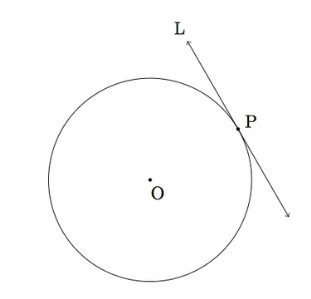 Objective:  Students will use properties of a tangent to a circle.What does perpendicular mean?Tangent to a circle- a line in the plane of the circle that intersects the circle in exactly one pointPoint of tangency – the point where a circle and a tangent intersect**Theorem 12-2 is the converse of Theorem 12-1 *SO, when you are given a TANGENT line, immediately draw in a RIGHT angle!!*in this situation, mark these two segments congruentPractice: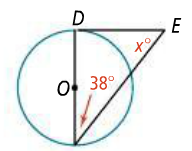 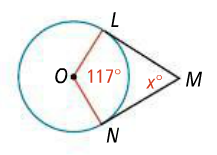 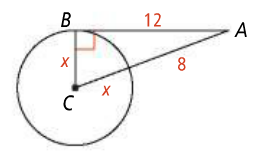 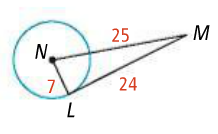 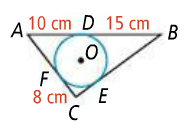 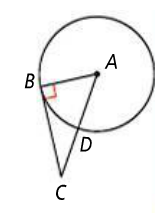 5.    A classmate insists that  is a tangent to .  Explain how to show that your classmate is incorrect.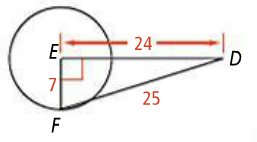 Lines that appear to be tangent are tangent.  O is the center of each circle.  What is the value of x?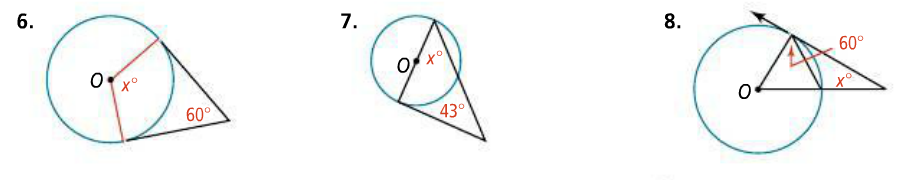 9.  The circle at the right represents Earth.  The radius of Earth is about 6400 km. Find the distance d to the horizon that a person can see on a clear day from a height, h, of 5 km above the Earth.  Round your answer to the nearest tenth of a kilometer.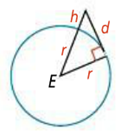 In each circle, what is the value of x, to the nearest tenth?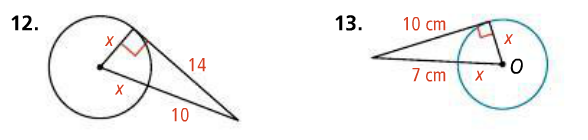 Determine whether a tangent is shown in each diagram.  Explain.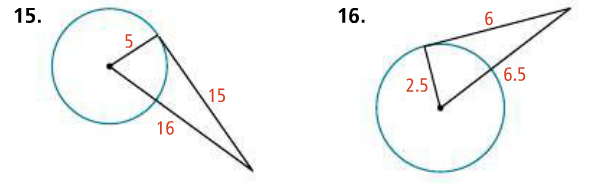 Each polygon circumscribes a circle.  What is the perimeter of each polygon?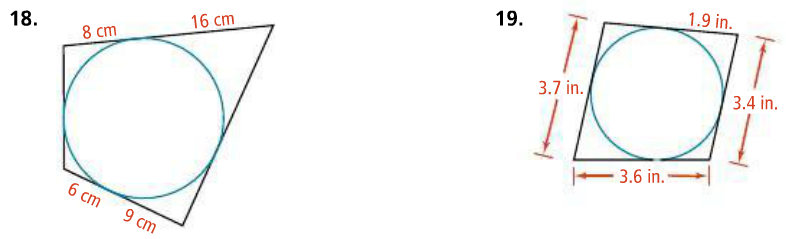 Theorem 12-1Theorem 12-1Theorem 12-1TheoremIf…Then…If a line is tangent to a circle, then the line is perpendicular to the radius at the point of tangency.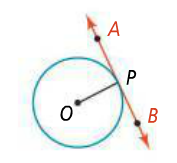 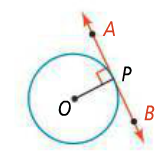 Theorem 12-2Theorem 12-2Theorem 12-2TheoremIf…Then…If a line in the plane of a circle is perpendicular to a radius at its endpoint on the circle, then the line is tangent to the circle.Theorem 12-3Theorem 12-3Theorem 12-3TheoremIf…Then…If two tangent segments to a circle share a common endpoint outside the circle, then the two segments are congruent.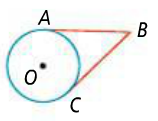 